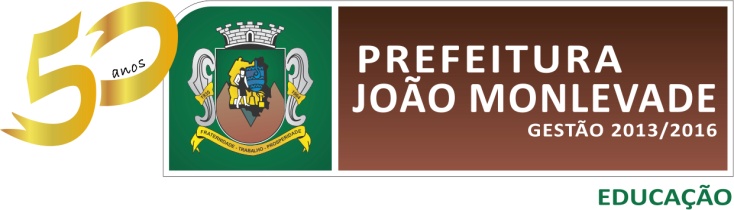 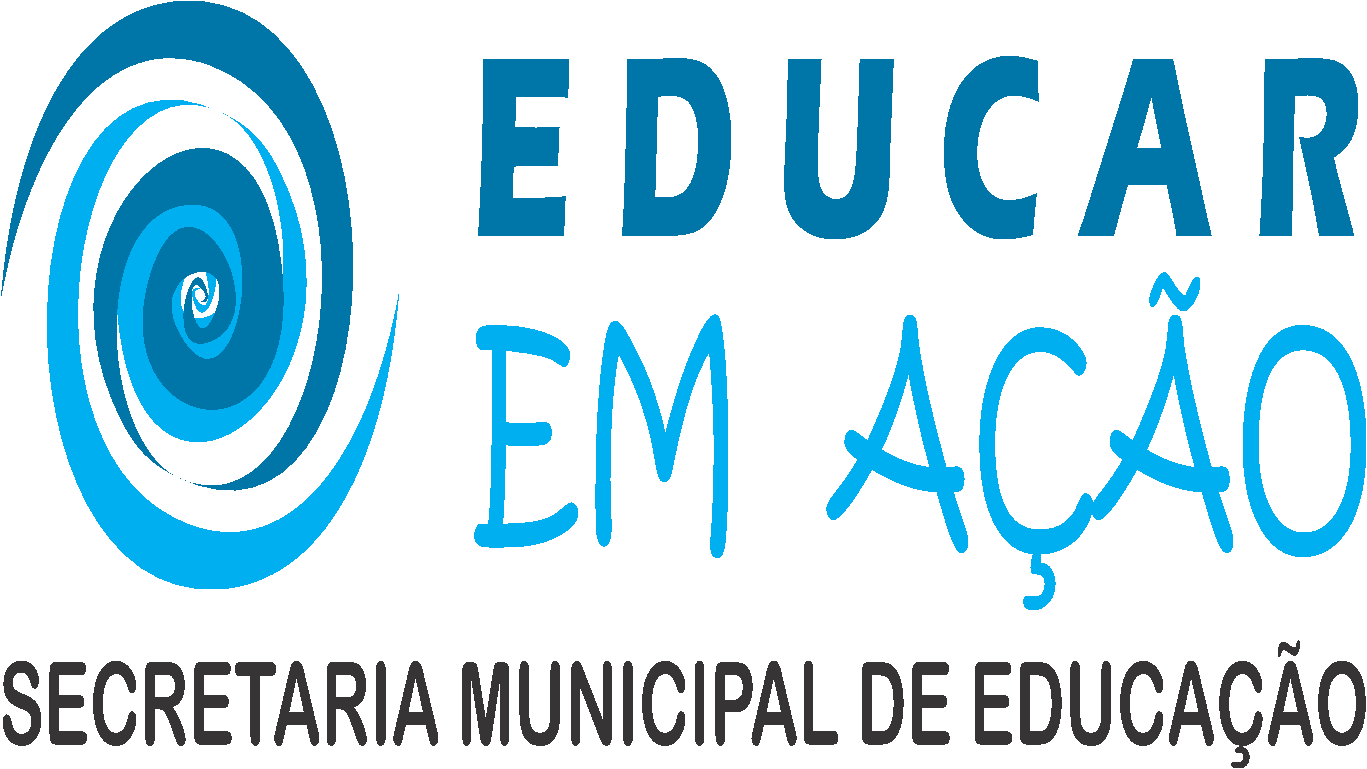 REGULAMENTO DO CONCURSO DE FOTOGRAFIASTema: MINHA CIDADE , SOBRE UM OLHAR ENCANTADOR.1- Objetivo: A Secretaria Municipal de Educação em sintonia com O Projeto Monlevade 50 Anos- “Nossa Cidade é a Nossa História”, promove o concurso fotográfico com o tema: “Minha Cidade sobre um Olhar Encantador”. Este concurso tem como objetivo incentivar a arte da fotografia, oportunizando o reconhecimento de talentos e o fomento das diversas formas de expressão artística.O concurso pretende mostrar através das diversas lentes, as imagens registradas pelos nossos educandos/participantes o que o nosso Município tem de relevante nos diversos aspectos.2- Participantes:2.1 O concurso é aberto para estudantes, na faixa etária de 9 a 15 anos, matriculados na rede pública ou privada de ensino, as quais aderiram ao Projeto: “Nossa Cidade é  a Nossa História”;2.2 O concurso é individual, sendo vetados os trabalhos apresentados com dupla autoria;2.3 Não será aceito trabalho inscrito sob pseudônimo;2.4 Cada participante poderá concorrer com apenas 01 (uma) fotografia;3- Inscrições:3.1 Serão aceitas as inscrições feitas nas escolas, que  participarão do Projeto: “Nossa Cidade é a Nossa História”, onde os educandos/participantes encontram –se matriculados;3.2 As inscrições correspondem ao período de 01 a 10 de abril 2014;3.3 Cada educando participante receberá um número de inscrição;4- Critérios para entrega dos trabalhos:4.1 A fotografia deverá ser entregue impressa, no tamanho 20 cm(altura) x 30cm (largura), colorida em papel fotográfico no período de 01 a 10 abril de 2014 juntamente com a ficha de inscrição devidamente preenchida;4.2 Todo material de inscrição deverá ser entregue em um envelope, indicando na capa: nome completo do candidato e instituição a que se vincula;4.3 A inscrição no Concurso de Fotografia é gratuita;4.4 A  foto não poderá apresentar efeitos digitais,  como: bordas, distorções, inserções de imagens alheias ao momento em que foi retirada a fotografia. Apagar elementos, mudar a composição original, inserir elementos, trocar o fundo, fundir imagens e outros retoques são expressamente proibidos;4.5 O arquivo digital da  fotografia deverá ser entregue em formato JPEG na melhor resolução possível, devidamente armazenada em cd identificado com o nome do autor e instituição escolar;4.6 Efetivada a inscrição, não poderão ser feitas correções ou alterações nas obras ou em qualquer documento;5- Processo de seleção dos trabalhos e composição da Comissão Julgadora:As fotos serão avaliadas por uma Comissão Julgadora composta por três fotógrafos profissionais atuantes no mercado de João Monlevade, indicados pela organização do concurso;6- Premiação:6.1 As fotografias premiadas serão escolhidas por meio de uma Comissão Julgadora que elegerá as 3 (três) melhores fotografias,  Sendo o primeiro lugar, ganhador de um Notebook, segundo lugar, um tablet e terceiro lugar uma máquina fotográfica.6.2 O julgamento das melhores fotografias levará em conta os seguintes critérios: Criatividade e originalidade, relevância e qualidade em relação ao valor cultural e social e a relação com o tema proposto pelo concurso: “Minha Cidade sobre um Olhar Encantador”.6.3 O prêmio será dia 24 de Abril no local da exposição do evento.7- Resultado:7.1 O resultado será divulgado em dia, horário e local a serem definidos;7.2 Serão desclassificadas as fotos que não forem enviadas dentro do prazo ou ainda aquelas cuja entrega não esteja em conformidade com os critérios de entrega dos trabalhos.Disposições Finais:O participante do concurso fotográfico, desde já, autoriza o uso de suas fotos, seu nome e sua imagem na internet, intranet, vídeos, folders, fotos, apresentações, cartazes, jornais, dentre outros meios de comunicação, inclusive como forma de propaganda e divulgação do evento, sem qualquer ônus através de seu representante legal;As fotografias inscritas serão expostas em local a ser definido para apreciação do público durante a Culminância do Projeto: “Nossa Cidade é a Nossa História”;As fotografias entregues não serão devolvidas;A Comissão julgadora é soberana e compete a ela avaliar e resolver os casos omissos neste regulamento, não cabendo recurso;O não cumprimento de qualquer regra deste Regulamento poderá causar, a critério da organização, a desqualificação da(s) fotografia(s) e, consequentemente, do respectivo participante;O ato de inscrição neste concurso implica na aceitação e concordância com todos os itens deste Regulamento;Após a realização do evento, não serão devolvidos os materiais entregues para a efetivação da inscrição neste concurso;A inscrição deverá constar assinatura dos pais e/ ou responsáveis para autorização a participação do candidato no concurso de fotografia; Os casos omissos a este regulamento serão resolvidos pela Comissão Organizadora.João Monlevade , 12 de Março de 2014.----------------------------------------------------------------------------------------Secretaria Municipal de Educação/Comissão Organizadora:FICHA DE INSCRIÇÃO      NÚMERO:----------------Nome:....................................................................................................................Rg:.........................................................................................................................Fone:.....................................................................................................................E-mail:...................................................................................................................Instituição:.............................................................................................................Título da fotografia:...............................................................................................Breve Descrição:.........................................................................................................................................................................................................................................................................................................................................................................................................................................................................................................................................................................................................................................................................................................................................................................AUTORIZAÇÃO DOS PAIS E/OU RESPONSÁVEISEu, ..........................................................................representante legal, de...................................................................................autorizo a participação do mesmo no concurso de fotografia e permito a publicação e uso de todo tipo de material ou mídia destinados na promoção e divulgação do evento.Li e aceito o regulamento presente Concurso de Fotografia.Data: ..../...../......                                          Assinatura:........................................João Monlevade, 18 de Março de 2014.Ofício N° 96/2014Assunto: Solicitação/FazPrezados Senhores,A Secretaria Municipal de Educação, estará desenvolvendo um Projeto Cultural em comemoração aos 50 Anos do Municipio de João Monlevade, intitulado       “ Nossa Cidade é a Nossa História”. Este projeto abrangerá a participação de todos os alunos das escolas públicas e particulares, com o objetivo de oportunizar aos educandos enriquecer seus conhecimentos acerca da história de João Monlevade através do resgate histórico, como também análise dos aspectos atuais nos quais estão inseridos.Diversos eixos serão contemplados ao longo do trabalho e um deles é a realização de um concurso de Fotografias- Tema: “ Minha Cidade,, sobre um olhar encantador.” Haverá exposições das produções e divulgação do resultado do concurso.Pretendemos premiar os trabalhos vencedores e para isto estamos buscando parceiros/patrocinadores.Nossa intenção é oferecer:01 Notebook para o primeiro lugar;01 Tablet para o segundo lugar;01 Máquina fotográfica digital para o terceiro lugar.Solicitamos o valioso apoio de sua empresa que é fornecedora da PMJM, contribuindo com um dos prêmios acima.Visando organização do evento, necessitamos que haja confirmação de sua colaboração até o dia 25 de Março de 2014, através dos telefones (31)9911-2475; (31) 9192-2901, em contato com as Coordenadoras Pedagógicas Sandra Mendes e Marinete Morais.Sem mais para o momento, aguardamos retorno e colocamo-nos à disposição para maiores esclarecimentos.Atenciosamente,Comissão Organizadora do Concurso de FotografiaAo SenhorRenato Assis VianaNovo Horizonte Distribuidora de Frutas e Legumes LtdaJoão Monlevade, 18 de Março de 2014.Ofício N° 97/2014Assunto: Solicitação/FazPrezados Senhores,A Secretaria Municipal de Educação, estará desenvolvendo um Projeto Cultural em comemoração aos 50 Anos do Municipio de João Monlevade, intitulado       “ Nossa Cidade é a Nossa História”. Este projeto abrangerá a participação de todos os alunos das escolas públicas e particulares, com o objetivo de oportunizar aos educandos enriquecer seus conhecimentos acerca da história de João Monlevade através do resgate histórico, como também análise dos aspectos atuais nos quais estão inseridos.Diversos eixos serão contemplados ao longo do trabalho e um deles é a realização de um concurso de Fotografias- Tema: “ Minha Cidade,, sobre um olhar encantador.” Haverá exposições das produções e divulgação do resultado do concurso.Pretendemos premiar os trabalhos vencedores e para isto estamos buscando parceiros/patrocinadores.Nossa intenção é oferecer:01 Notebook para o primeiro lugar;01 Tablet para o segundo lugar;01 Máquina fotográfica digital para o terceiro lugar.Solicitamos o valioso apoio de sua empresa que é fornecedora da PMJM, contribuindo com um dos prêmios acima.Visando organização do evento, necessitamos que haja confirmação de sua colaboração até o dia 25 de Março de 2014, através dos telefones (31)9911-2475; (31) 9192-2901, em contato com as Coordenadoras Pedagógicas Sandra Mendes e Marinete Morais.Sem mais para o momento, aguardamos retorno e colocamo-nos à disposição para maiores esclarecimentos.Atenciosamente,Comissão Organizadora do Concurso de FotografiaÀ SenhoraMilaGN AlimentosJoão Monlevade, 18 de Março de 2014.Ofício N° 98/2014Assunto: Solicitação/FazPrezados Senhores,A Secretaria Municipal de Educação, estará desenvolvendo um Projeto Cultural em comemoração aos 50 Anos do Municipio de João Monlevade, intitulado       “ Nossa Cidade é a Nossa História”. Este projeto abrangerá a participação de todos os alunos das escolas públicas e particulares, com o objetivo de oportunizar aos educandos enriquecer seus conhecimentos acerca da história de João Monlevade através do resgate histórico, como também análise dos aspectos atuais nos quais estão inseridos.Diversos eixos serão contemplados ao longo do trabalho e um deles é a realização de um concurso de Fotografias- Tema: “ Minha Cidade,, sobre um olhar encantador.” Haverá exposições das produções e divulgação do resultado do concurso.Pretendemos premiar os trabalhos vencedores e para isto estamos buscando parceiros/patrocinadores.Nossa intenção é oferecer:01 Notebook para o primeiro lugar;01 Tablet para o segundo lugar;01 Máquina fotográfica digital para o terceiro lugar.Solicitamos o valioso apoio de sua empresa que é fornecedora da PMJM, contribuindo com um dos prêmios acima.Visando organização do evento, necessitamos que haja confirmação de sua colaboração até o dia 25 de Março de 2014, através dos telefones (31)9911-2475; (31) 9192-2901, em contato com as Coordenadoras Pedagógicas Sandra Mendes e Marinete Morais.Sem mais para o momento, aguardamos retorno e colocamo-nos à disposição para maiores esclarecimentos.Atenciosamente,Comissão Organizadora do Concurso de FotografiaÀEmpresa GirassolJoão Monlevade, 18 de Março de 2014.Ofício N° 99/2014Assunto: Solicitação/FazPrezados Senhores,A Secretaria Municipal de Educação, estará desenvolvendo um Projeto Cultural em comemoração aos 50 Anos do Municipio de João Monlevade, intitulado       “ Nossa Cidade é a Nossa História”. Este projeto abrangerá a participação de todos os alunos das escolas públicas e particulares, com o objetivo de oportunizar aos educandos enriquecer seus conhecimentos acerca da história de João Monlevade através do resgate histórico, como também análise dos aspectos atuais nos quais estão inseridos.Diversos eixos serão contemplados ao longo do trabalho e um deles é a realização de um concurso de Fotografias- Tema: “ Minha Cidade,, sobre um olhar encantador.” Haverá exposições das produções e divulgação do resultado do concurso.Pretendemos premiar os trabalhos vencedores e para isto estamos buscando parceiros/patrocinadores.Nossa intenção é oferecer:01 Notebook para o primeiro lugar;01 Tablet para o segundo lugar;01 Máquina fotográfica digital para o terceiro lugar.Solicitamos o valioso apoio de sua empresa que é fornecedora da PMJM, contribuindo com um dos prêmios acima.Visando organização do evento, necessitamos que haja confirmação de sua colaboração até o dia 25 de Março de 2014, através dos telefones (31)9911-2475; (31) 9192-2901, em contato com as Coordenadoras Pedagógicas Sandra Mendes e Marinete Morais.Sem mais para o momento, aguardamos retorno e colocamo-nos à disposição para maiores esclarecimentos.Atenciosamente,Comissão Organizadora do Concurso de FotografiaAo SenhorPaulo MarçoniEmpresa Mari Ana AlimentosJoão Monlevade, 18 de Março de 2014.Ofício N° 100/2014Assunto: Solicitação/FazPrezados Senhores,A Secretaria Municipal de Educação, estará desenvolvendo um Projeto Cultural em comemoração aos 50 Anos do Municipio de João Monlevade, intitulado       “ Nossa Cidade é a Nossa História”. Este projeto abrangerá a participação de todos os alunos das escolas públicas e particulares, com o objetivo de oportunizar aos educandos enriquecer seus conhecimentos acerca da história de João Monlevade através do resgate histórico, como também análise dos aspectos atuais nos quais estão inseridos.Diversos eixos serão contemplados ao longo do trabalho e um deles é a realização de um concurso de Fotografias- Tema: “ Minha Cidade,, sobre um olhar encantador.” Haverá exposições das produções e divulgação do resultado do concurso.Pretendemos premiar os trabalhos vencedores e para isto estamos buscando parceiros/patrocinadores.Nossa intenção é oferecer:01 Notebook para o primeiro lugar;01 Tablet para o segundo lugar;01 Máquina fotográfica digital para o terceiro lugar.Solicitamos o valioso apoio de sua empresa que é fornecedora da PMJM, contribuindo com um dos prêmios acima.Visando organização do evento, necessitamos que haja confirmação de sua colaboração até o dia 25 de Março de 2014, através dos telefones (31)9911-2475; (31) 9192-2901, em contato com as Coordenadoras Pedagógicas Sandra Mendes e Marinete Morais.Sem mais para o momento, aguardamos retorno e colocamo-nos à disposição para maiores esclarecimentos.Atenciosamente,Comissão Organizadora do Concurso de FotografiaAo senhorAlysson SoaresEmpresa Polpas e CiaJoão Monlevade, 18 de Março de 2014.Ofício N° 101/2014Assunto: Solicitação/FazPrezados Senhores,A Secretaria Municipal de Educação, estará desenvolvendo um Projeto Cultural em comemoração aos 50 Anos do Municipio de João Monlevade, intitulado       “ Nossa Cidade é a Nossa História”. Este projeto abrangerá a participação de todos os alunos das escolas públicas e particulares, com o objetivo de oportunizar aos educandos enriquecer seus conhecimentos acerca da história de João Monlevade através do resgate histórico, como também análise dos aspectos atuais nos quais estão inseridos.Diversos eixos serão contemplados ao longo do trabalho e um deles é a realização de um concurso de Fotografias- Tema: “ Minha Cidade,, sobre um olhar encantador.” Haverá exposições das produções e divulgação do resultado do concurso.Pretendemos premiar os trabalhos vencedores e para isto estamos buscando parceiros/patrocinadores.Nossa intenção é oferecer:01 Notebook para o primeiro lugar;01 Tablet para o segundo lugar;01 Máquina fotográfica digital para o terceiro lugar.Solicitamos o valioso apoio de sua empresa que é fornecedora da PMJM, contribuindo com um dos prêmios acima.Visando organização do evento, necessitamos que haja confirmação de sua colaboração até o dia 25 de Março de 2014, através dos telefones (31)9911-2475; (31) 9192-2901, em contato com as Coordenadoras Pedagógicas Sandra Mendes e Marinete Morais.Sem mais para o momento, aguardamos retorno e colocamo-nos à disposição para maiores esclarecimentos.Atenciosamente,Comissão Organizadora do Concurso de FotografiaAo senhorMaciel Eustáquio GomesEnscon ViaçãoJoão Monlevade, 18 de Março de 2014.Ofício N° 102/2014Assunto: Solicitação/FazPrezados Senhores,A Secretaria Municipal de Educação, estará desenvolvendo um Projeto Cultural em comemoração aos 50 Anos do Municipio de João Monlevade, intitulado       “ Nossa Cidade é a Nossa História”. Este projeto abrangerá a participação de todos os alunos das escolas públicas e particulares, com o objetivo de oportunizar aos educandos enriquecer seus conhecimentos acerca da história de João Monlevade através do resgate histórico, como também análise dos aspectos atuais nos quais estão inseridos.Diversos eixos serão contemplados ao longo do trabalho e um deles é a realização de um concurso de Fotografias- Tema: “ Minha Cidade,, sobre um olhar encantador.” Haverá exposições das produções e divulgação do resultado do concurso.Pretendemos premiar os trabalhos vencedores e para isto estamos buscando parceiros/patrocinadores.Nossa intenção é oferecer:01 Notebook para o primeiro lugar;01 Tablet para o segundo lugar;01 Máquina fotográfica digital para o terceiro lugar.Solicitamos o valioso apoio desta instituição, contribuindo com um dos prêmios acima.Visando organização do evento, necessitamos que haja confirmação de sua colaboração até o dia 25 de Março de 2014, através dos telefones (31)9911-2475; (31) 9192-2901, em contato com as Coordenadoras Pedagógicas Sandra Mendes e Marinete Morais.Sem mais para o momento, aguardamos retorno e colocamo-nos à disposição para maiores esclarecimentos.Atenciosamente,Comissão Organizadora do Concurso de FotografiaAo senhorGuilherme Silvério NasserPresidente da Câmara Municipal de João Monlevade